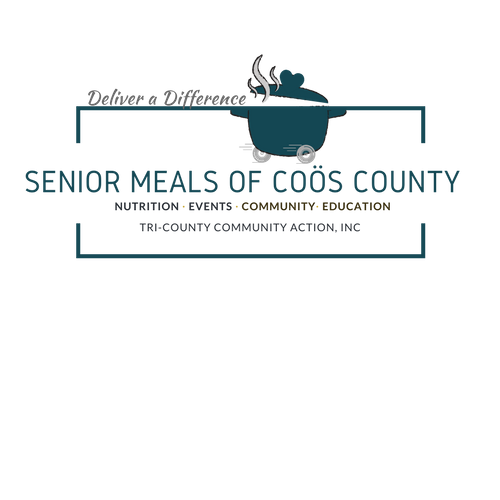 September 2021, MenuYour  Donation of $3.00 per mealIs greatly appreciated1Beef & pepper stir fry w/Brown riceSauteed cabbageCrisp2Roasted ChickenMashed PotatoPeas & CarrotsStrawberry shortcake3Broccoli Cheese Quiche3 bean saladSausage linkApplesauce6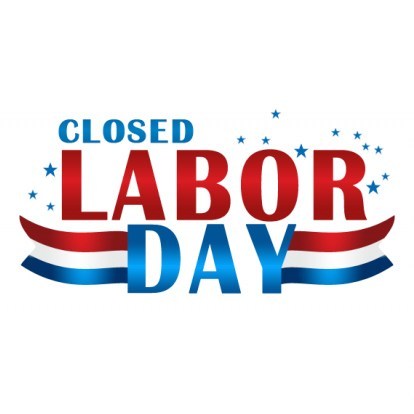 7 Spaghetti w/meatballsItalian style veg                Fresh fruit8Maple glazed chickenFried riceMixed vegetableJell-O w/fruit9Mushroom Swiss burgerMashed PotatoHarvard BeetsBread Pudding10Tuna CasseroleCarrotsPeaches13Chicken parmesan w/ spaghettiBrussel sproutsMixed Fruit14Corn ChowderTuna Salad roll3 bean saladFresh Fruit15Hamburg stew w/biscuitGreen BeansRice Pudding16Grilled Hawaiian Bowl w/Pork & RiceStir fried vegetablePineapple upside down cake17Lemon Garlic chickenPotato wedgesMixed vegetable Mousse20Stuffed tilapiaRice PilafBroccoliPeaches21Stuffed cabbage casseroleNormandy blend veg.Fresh Fruit22Hearty Vegetable SoupHam Salad RollCole SlawDessert23Roast Beef w/gravyMashed potatoGreen BeansLemon ambrosia24Chicken pot pieVegetableMixed Fruit27Cheese pizzaTossed SaladDiced pears28Chicken Cordon Bleu Casserole Green beansFresh Fruit 29Baked Fish au gratinGarlic mashed potatoCole slawChocolate pudding30Roast Pork w/gravyMashed PotatoCarrotsCookieMenu subject to change without notice752-2545